Sermon Notes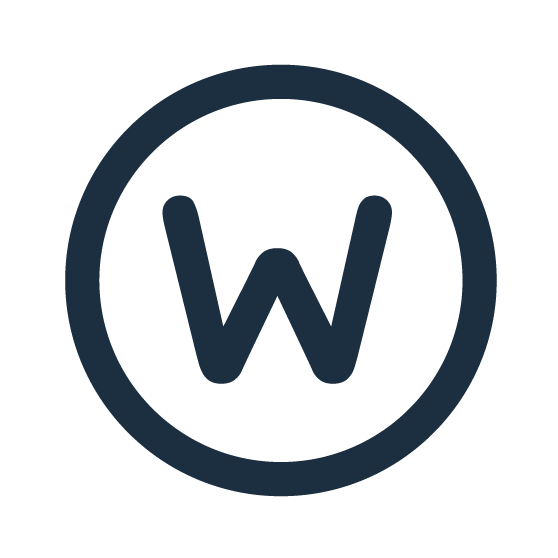 Transformation Through the Healing Love of Jesus.Pastor Ron WoodJanuary 12, 2020Romans 12:1-2, 1 Cor. 37-11Transforming our CommunityThrough the Healing Love of Jesus Christ.Romans 12:1-2In view of God’s M______________.1.  Offer your bodies as a __________ sacrifice.2.  Do not ___________ to the pattern of this world.3.  Be ____________by the renewing of your mind.T__________________- R__________________- M_________________ -Result:You will be able to test and approve what God’s _______ is: G___________, P____________, P______________.2 Cor. 3:7-11The Law Brought an A_________________ of Sin.That Awareness brought D__________________.Ministry of Condemnation was G____________ and T______________. The Ministry that brings R________________ was More Glorious and Never E_____________.2 Cor. 3:12-15We don’t have to Hi______________.  (B_______)Without Christ,We stand condemned,We are covered in shame, andOur spiritual life is __________________.2 Cor. 3:16-183 Ways to Live in Freedom.   1.  _________ to the Lord.   Let the Veil be taken away.   2.  C________________ with the Spirit of God, Live in F_______________.   3.  Be T_________________________.	Reformers:  Reformed and Reforming.	Transformers:  Transformed and Transforming.How Does this Transformation Occur?   1.  Active: C__________ the Lord’s Glory without a veil.   2.  Passive:  B_________ Transformed Into his _______________. With ever-increasing G____________.  That comes from The Lord, who is The _________.F______________ Steps1.  B______________.	John 1:122.  Be B___________.		Jan. 26.N______________ Steps	Attend a C___________ Class-  	January 26.	Participate in a R______ Class-  	Sign Up! 	Join a ___________ Group	Find a Place to S_____________.Communion	1 Cor. 11:23-26Transforming our CommunityThrough the Healing Love of Jesus Christ.